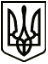 МЕНСЬКА МІСЬКА РАДАРОЗПОРЯДЖЕННЯ 15 листопада 2021 року	м. Мена	№ 407Про  проведення службового розслідуванняВідповідно до ст. 65-1 Закону України «Про запобігання корупції» та Порядку проведення службового розслідування стосовно осіб, уповноважених на виконання функцій держави або місцевого самоврядування, та осіб, які для цілей Закону України «Про запобігання корупції» прирівнюються до осіб, уповноважених на виконання функцій держави або місцевого самоврядування, затвердженого постановою Кабінету Міністрів України від 13 червня 2000 року          № 950 (далі – Порядок), на підставі постанови Менського районного суду від 01 вересня 2021 року у справі № 738/846/21 (набрала законної сили 05 листопада 2021 року) та керуючись п. 20 ч. 4 ст. 42 Закону України «Про місцеве самоврядування в Україні»:Провести службове розслідування стосовно заступника міського голови з питань діяльності виконавчих органів ради Гнипа Володимира Івановича, з метою встановлення причин та умов, які сприяли вчиненню правопорушення, пов’язаного з корупцією.Утворити комісію для проведення службового розслідування (далі – Комісія) у наступному складі:Небера Олег Леонідович – голова комісії, перший заступник міського голови Менської міської ради;Марцева Тетяна Іванівна – секретар комісії, заступник начальника юридичного відділу,  уповноважена особа з питань запобігання та виявлення корупції в Менській міській раді.Члени комісії:Осєдач Раїса Миколаївна – завідувач сектору кадрової роботи Менської міської ради;Стародуб Людмила Олександрівна – керуючий справами виконавчого комітету Менської міської ради;Черток Валерій Борисович - депутат Менської міської ради (за згодою).Комісії провести службове розслідування у період з 12 листопада 2021 року по 10 грудня 2021 року.4. Контроль за виконанням розпорядження залишаю за собою.Міський голова                                                                     Геннадій ПРИМАКОВ